Додаток 7
до пункту 3.9 Порядку проведення сертифікації підприємств, 
які здійснюють оптову реалізацію (дистрибуцію) лікарських засобів Форма сертифіката (оформлюється на бланку встановленого зразка){Додаток 7 із змінами, внесеними згідно з Наказами Міністерства охорони здоров'я № 316 від 13.05.2009, № 778 від 14.09.2010, № 568 від 06.09.2011, № 756 від 25.07.2016, № 1392 від 04.08.2022}Голова (заступник голови) Держлікслужби/Head (Vice-Head) of State Service of Ukraine on Medicinal Products and Drugs Control
__________________________________
                                                                                                                                    (печатка/seal)                                                              (підпис/signature) Заступник голови
Державної служби  
Ю.В. Підпружников 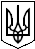 